DJ N.°    DECLARACIÓN JURADA DE PENSIONISTAS DEL DL N.° 20530Datos del (de la) declarante o apoderado (a)Datos del (de la) causanteDomicilio actual del (la) pensionistaMe presento como apoderado (a) o representante legal de: Declaro bajo jumento(Marca con una “X” según corresponda)En pleno goce de los Derechos Constitucionales y en concordancia con lo previsto en la Ley N.º 27444, Ley del Procedimiento Administrativo General y sus Modificatorias, Ley N.º 28882, Simplificación de Certificación Domiciliaria y su Modificatoria Ley N° 30338 y en cumplimiento al Art. 9 del Decreto Legislativo N.° 1246 que aprueba diversas medidas de Simplificación Administrativa; en honor a la verdad y en señal de aceptación firmo y estampo mi índice derecho para los fines legales correspondientes; asimismo me someto a la Fiscalización del control posterior y en pleno conocimiento de las responsabilidades civiles, penales y administrativas que conllevaría en caso de falsedad. Huancayo, Apellido paternoApellido maternoNombre o NombresDNINúmero de teléfono fijoNúmero de teléfono móvilTipo de pensiónApellido paternoApellido maternoNombre o NombresAv. Jr. Calle Psje/N.° Mz. Lt. Int.DistritoProvinciaRegiónPaísApellido paternoApellido maternoNombre o NombresDNINúmero de teléfono fijoNúmero de teléfono móvilSolo para cesantíaSolo para cesantíaSíNoNoHe reingresado a prestar servicios al Estado.Ingresa el nombre de la entidad pública  Ingresa el nombre de la entidad pública  Ingresa el nombre de la entidad pública  Ingresa el nombre de la entidad pública  Percibo adicionalmente otra remuneración o pensión.Ingresa el nombre de la entidad pública Ingresa el nombre de la entidad pública Ingresa el nombre de la entidad pública Ingresa el nombre de la entidad pública Tengo doble nacionalidad. Cobro personalmente mi pensión.Si su respuesta fue No ¿Quién cobra su pensión? Si su respuesta fue No ¿Quién cobra su pensión? Si su respuesta fue No ¿Quién cobra su pensión? Si su respuesta fue No ¿Quién cobra su pensión? A la fecha percibo pensión provisional.Solo para viudezSolo para viudezSíNoNoHe contraído matrimonio después del fallecimiento del / la causante.Tengo una unión de hecho (convivencia)Tengo doble nacionalidad.Mes a mes cobro personalmente mi pensión.Si su respuesta es negativa, especifica quién cobra… Si su respuesta es negativa, especifica quién cobra… Si su respuesta es negativa, especifica quién cobra… Si su respuesta es negativa, especifica quién cobra… Percibo otra pensión o remuneración. De ser afirmativa su respuesta, especifica el régimen y entidad De ser afirmativa su respuesta, especifica el régimen y entidad De ser afirmativa su respuesta, especifica el régimen y entidad De ser afirmativa su respuesta, especifica el régimen y entidad Solo orfandad mayor de edad por estudiosSolo orfandad mayor de edad por estudiosSíSíNoTengo estudios técnicos o superiores universitarios  ininterrumpidos.Ingresa nombre del instituto o universidad Ingresa nombre del instituto o universidad Ingresa nombre del instituto o universidad Ingresa nombre del instituto o universidad He aprobado las asignaturas o unidades didácticas o de ejecución.Desaprobé un ciclo o periodo académico.Indica qué ciclo, periodo académico y año… Indica qué ciclo, periodo académico y año… Indica qué ciclo, periodo académico y año… Indica qué ciclo, periodo académico y año… Solo orfandad hijas solterasSolo orfandad hijas solterasSíSíNoSoy soltera.Tengo hijos o hijas.He contraído matrimonio.Tengo una unión de hecho (convivencia)Percibo rentas o realizo alguna actividad lucrativa.Solo orfandad por incapacidadSolo orfandad por incapacidadSíSíNoTiene incapacidad permanente según informe de la Comisión Médica.Solo orfandad menores de edadSolo orfandad menores de edadSíSíNoEstá matriculado en una IE EBR.Estudia ininterrumpidamente según el grupo etario al que pertenece.Solo pensión por ascendenciaSolo pensión por ascendenciaSíSíNoPercibo rentas o ingresos superiores al monto de la pensión.Si la respuesta es sí especifique ¿Cuánto? Si la respuesta es sí especifique ¿Cuánto? Si la respuesta es sí especifique ¿Cuánto? Si la respuesta es sí especifique ¿Cuánto? Mes a mes cobro personalmente mi pensión.Si su respuesta es negativa, especifica quién cobra… Si su respuesta es negativa, especifica quién cobra… Si su respuesta es negativa, especifica quién cobra… Si su respuesta es negativa, especifica quién cobra… Tengo doble nacionalidad.Firma                  DNI N.°  AnexosResolución de cesantía.Resolución de nombramiento.Resolución si percibe otra pensión.Resolución de pensión de viudez.Resolución de pensión de orfandad.Resolución de pensión de ascendencia.DNI copia simple.Último recibo de agua o luz.Constancia de matrícula actual.Boleta de notas del último ciclo a la fecha.Certificado de soltería expedido por el Reniec o municipalidad vigente.Dictamen médico de la incapacidad.Carta poder o poder especial.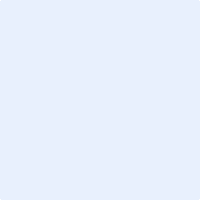 